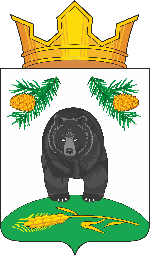 АДМИНИСТРАЦИЯ НОВОКРИВОШЕИНСКОГО СЕЛЬСКОГО ПОСЕЛЕНИЯПОСТАНОВЛЕНИЕ14.11.2019                                                                                                                     №  112с. НовокривошеиноКривошеинского районаТомской областиО внесении изменений в постановление АдминистрацииНовокривошеинского сельского поселения от 31 мая 2010 года № 39 «Об утверждении Положения об оплате труда работников исполняющих обязанности по техническому обеспечению органов местного самоуправления Новокривошеинского сельского поселения, а также рабочих»	В  соответствии с постановлением Администрации Томской области от 16 октября 2019 года № 376а «Об увеличении фонда оплаты труда работников, на которых не распространяется действие указов Президента Российской Федерации от 07.05.2012 № 597, от 01.06.2012 № 761 и от 28.12.2012 № 1688 и о внесении изменений в отдельные постановления Администрации Томской области», постановлением Администрации Кривошеинского района от 19 октября 2019 года № 662 «О внесении изменений в отдельные постановления Администрации Кривошеинского района»	ПОСТАНОВЛЯЮ:	1. Увеличить (проиндексировать) с 1 октября 2019 года оклады (должностные оклады) работников, исполняющих обязанности по техническому обеспечению органов местного самоуправления Новокривошеинского сельского поселения, а также рабочих в 1,043 раза.	2. Внести  в постановление Администрации Новокривошеинского сельского поселения    от 31.05.2010 № 39 «Об утверждении Положения об оплате труда работников исполняющих обязанности по техническому обеспечению органов местного самоуправления  Новокривошеинского  сельского поселения, а также рабочих» следующие изменения:	в размерах должностных окладов по общеотраслевым должностям руководителей, специалистов, служащих и общеотраслевым профессиям рабочих, иных  специалистов, утвержденных указанным постановлением в части III «Должностные оклады» в пункте 3.1 таблицу изложить в следующей редакции:	3. Бухгалтерии привести штатное расписание в соответствии с настоящим постановлением.	4. Настоящее постановление вступает в силу с даты его подписания и распространяется  на правоотношения, возникшие с 1 октября 2019 года.           5. Контроль за исполнением  постановления оставляю за собой.Глава Новокривошеинского сельского поселения(Глава Администрации)                                                                   		   А.О. Саяпин«Наименование должностиРазмер должностногооклада(рублей)Администратор по работе с населением5344Администратор с.Малиновка5344Специалист по ЖКХ, ГО и ЧС5869Бухгалтер-кассир6675Водитель 5523 - 5666Уборщик служебных помещений4134»